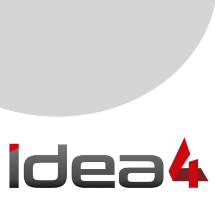 Erklärung zur Informationspflicht(Datenschutzerklärung)Der Schutz Ihrer persönlichen Daten ist uns ein besonderes Anliegen. Wir verarbeiten Ihre Daten daher ausschließlich auf Grundlage der gesetzlichen Bestimmungen (DSGVO, TKG 2003). In diesen Datenschutzinformationen informieren wir Sie über die wichtigsten Aspekte der Datenverarbeitung im Rahmen unserer Website.Kontakt mit unsWenn Sie per Formular auf der Website oder per E-Mail Kontakt mit uns aufnehmen, werden Ihre angegebenen Daten zwecks Bearbeitung der Anfrage und für den Fall von Anschlussfragen sechs Monate bei uns gespeichert. Diese Daten geben wir nicht ohne Ihre Einwilligung weiter.CookiesUnsere Website verwendet so genannte Cookies. Dabei handelt es sich um kleine Textdateien, die mit Hilfe des Browsers auf Ihrem Endgerät abgelegt werden. Sie richten keinen Schaden an. Wir nutzen Cookies dazu, unser Angebot nutzerfreundlich zu gestalten. Einige Cookies bleiben auf Ihrem Endgerät gespeichert, bis Sie diese löschen. Sie ermöglichen es uns, Ihren Browser beim nächsten Besuch wiederzuerkennen.Wenn Sie dies nicht wünschen, so können Sie Ihren Browser so einrichten, dass er Sie über das Setzen von Cookies informiert und Sie dies nur im Einzelfall erlauben. Bei der Deaktivierung von Cookies kann die Funktionalität unserer Website eingeschränkt sein.Web-AnalyseUnsere Website verwendet Funktionen des Webanalysedienstes  Google Analytics und Google Tag Manager von Google, Gordon House, Barrow St Dublin 4 aus Irland. Dazu werden Cookies verwendet, die eine Analyse der Benutzung der Website durch Ihre Benutzer ermöglicht. Die dadurch erzeugten Informationen werden auf den Server des Anbieters übertragen und dort gespeichert. Sie können dies verhindern, indem Sie Ihren Browser so einrichten, dass keine Cookies gespeichert werden. Wir haben mit dem Anbieter einen entsprechenden Vertrag zur Auftragsdatenverarbeitung abgeschlossen.Ihre IP-Adresse wird erfasst, aber umgehend anonymisiert. Dadurch ist nur mehr eine grobe Lokalisierung möglich.Die Datenverarbeitung erfolgt auf Basis der gesetzlichen Bestimmungen des § 96 Abs 3 TKG sowie des Art 6 Abs 1 lit a (Einwilligung) und/oder f (berechtigtes Interesse) der DSGVO. Unser Anliegen im Sinne der DSGVO (berechtigtes Interesse) ist die Verbesserung unseres Angebotes und unseres Webauftritts. Da uns die Privatsphäre unserer Nutzer wichtig ist, werden die Nutzerdaten pseudonymisiert.Die Nutzerdaten werden für die Dauer von 3 Jahren aufbewahrt.NewsletterSie haben die Möglichkeit, über unsere Website unseren Newsletter zu abonnieren. Hierfür benötigen wir Ihre E-Mail-Adresse und ihre Erklärung, dass Sie mit dem Bezug des Newsletters einverstanden sind.Das Abo des Newsletters können Sie jederzeit stornieren. Senden Sie Ihre Stornierung bitte an folgende E-Mail-Adresse: office@idea4.at . Wir löschen anschließend umgehend Ihre Daten im Zusammenhang mit dem Newsletter-Versand. Durch diesen Widerruf wird die Rechtmäßigkeit der aufgrund der Zustimmung bis zum Widerruf erfolgten Verarbeitung nicht berührt.Ihre RechteIhnen stehen bezüglich Ihrer bei uns gespeicherten Daten grundsätzlich die Rechte auf Auskunft, Berichtigung, Löschung, Einschränkung, Datenübertragbarkeit, Widerruf und Widerspruch zu. Wenn Sie glauben, dass die Verarbeitung Ihrer Daten gegen das Datenschutzrecht verstößt oder Ihre datenschutzrechtlichen Ansprüche sonst in einer Weise verletzt worden sind, können Sie sich bei uns unter office@idea4.at oder der Datenschutzbehörde beschweren.Sie erreichen uns unter folgenden Kontaktdaten: Idea4 Informationstechnikby Tischregister e.U.Mail:office@idea4.atTel.: +43/67762463494Unseren EU-Konsultant und Datenschutzbeauftragten erreichen Sie unter office@idea4.at mit dem Betreff `Konsultant`. 